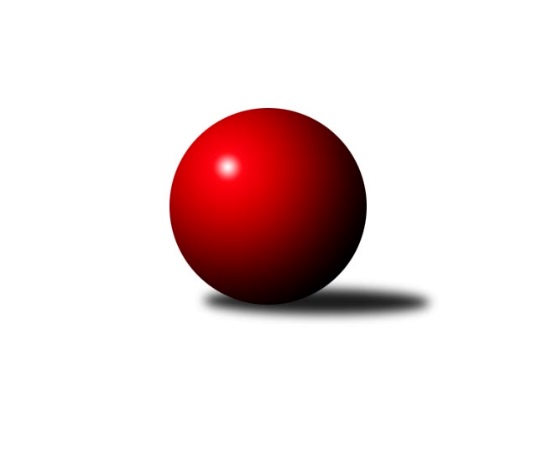 Č.4Ročník 2021/2022	8.10.2021Nejlepšího výkonu v tomto kole: 2490 dosáhlo družstvo: TJ Sokol Husovice EJihomoravský KP2 sever 2021/2022Výsledky 4. kolaSouhrnný přehled výsledků:KK Mor.Slávia Brno G	- KS Devítka Brno B	7:1	2314:1759	10.0:2.0	4.10.TJ Sokol Husovice E	- TJ Sokol Brno IV B	7:1	2490:2206	8.0:4.0	6.10.KK Orel Telnice B	- KK Mor.Slávia Brno E	6:2	2309:2292	8.0:4.0	6.10.KK Slovan Rosice D	- SK Brno Žabovřesky B	2:6	2370:2402	5.5:6.5	7.10.KK Ořechov	- KK Mor.Slávia Brno F	3:5	2001:2176	5.0:7.0	7.10.SKK Veverky Brno B	- TJ Slovan Ivanovice 	2:6	2309:2369	4.5:7.5	8.10.Tabulka družstev:	1.	TJ Slovan Ivanovice	4	4	0	0	24.0 : 8.0 	31.5 : 16.5 	 2318	8	2.	TJ Sokol Husovice E	4	3	0	1	24.0 : 8.0 	32.5 : 15.5 	 2409	6	3.	KK Orel Telnice B	4	3	0	1	22.0 : 10.0 	29.0 : 19.0 	 2252	6	4.	SK Brno Žabovřesky B	4	3	0	1	21.0 : 11.0 	27.0 : 21.0 	 2365	6	5.	KK Mor.Slávia Brno G	4	3	0	1	19.0 : 13.0 	25.0 : 23.0 	 2261	6	6.	KK Mor.Slávia Brno E	4	2	0	2	19.0 : 13.0 	29.0 : 19.0 	 2347	4	7.	KK Slovan Rosice D	4	2	0	2	15.0 : 17.0 	27.0 : 21.0 	 2401	4	8.	TJ Sokol Brno IV B	4	2	0	2	13.0 : 19.0 	24.0 : 24.0 	 2233	4	9.	KK Mor.Slávia Brno F	4	1	0	3	12.0 : 20.0 	23.0 : 25.0 	 2158	2	10.	SKK Veverky Brno B	4	1	0	3	12.0 : 20.0 	18.5 : 29.5 	 2193	2	11.	KS Devítka Brno B	4	0	0	4	6.0 : 26.0 	11.5 : 36.5 	 1819	0	12.	KK Ořechov	4	0	0	4	5.0 : 27.0 	10.0 : 38.0 	 2053	0Podrobné výsledky kola:	 KK Mor.Slávia Brno G	2314	7:1	1759	KS Devítka Brno B	Martina Hájková	 	 220 	 195 		415 	 1:1 	 416 	 	218 	 198		Cyril Vaško	Štěpán Kalas	 	 170 	 204 		374 	 2:0 	 200 	 	95 	 105		Josef Kaderka	Miroslav Vítek	 	 202 	 180 		382 	 2:0 	 313 	 	159 	 154		Jaromír Teplý	Martin Večerka	 	 188 	 193 		381 	 1:1 	 353 	 	149 	 204		Petr Juránek	Martin Hájek	 	 188 	 166 		354 	 2:0 	 260 	 	154 	 106		Vítězslav Kopal	Martina Kliková	 	 205 	 203 		408 	 2:0 	 217 	 	113 	 104		Martin Kyjovskýrozhodčí:  Vedoucí družstevNejlepší výkon utkání: 416 - Cyril Vaško	 TJ Sokol Husovice E	2490	7:1	2206	TJ Sokol Brno IV B	Lukáš Lehocký	 	 203 	 202 		405 	 0:2 	 436 	 	231 	 205		Jaroslav Komárek	Pavel Tesař	 	 204 	 199 		403 	 1:1 	 397 	 	211 	 186		Libuše Janková	Robert Pacal	 	 217 	 229 		446 	 2:0 	 326 	 	163 	 163		Roman Brener	Josef Patočka	 	 197 	 192 		389 	 2:0 	 316 	 	157 	 159		Vladimír Venclovský	Tomáš Peřina	 	 224 	 201 		425 	 2:0 	 324 	 	173 	 151		Bohumil Sehnal	Laura Neová	 	 198 	 224 		422 	 1:1 	 407 	 	218 	 189		Kateřina Příkaskározhodčí:  Vedoucí družstevNejlepší výkon utkání: 446 - Robert Pacal	 KK Orel Telnice B	2309	6:2	2292	KK Mor.Slávia Brno E	Robert Ondrůj	 	 178 	 208 		386 	 1:1 	 385 	 	182 	 203		Milan Kučera	Alena Dvořáková	 	 199 	 212 		411 	 2:0 	 380 	 	191 	 189		Zdeněk Pavelka	Jiří Hrazdíra st.	 	 124 	 148 		272 	 0:2 	 355 	 	187 	 168		Jozef Pavlovič	Robert Zajíček	 	 211 	 211 		422 	 2:0 	 406 	 	201 	 205		Jiří Bělohlávek	Milan Doušek	 	 206 	 215 		421 	 2:0 	 368 	 	180 	 188		Milan Sklenák	Josef Hájek	 	 201 	 196 		397 	 1:1 	 398 	 	182 	 216		Miroslav Novákrozhodčí: VDNejlepší výkon utkání: 422 - Robert Zajíček	 KK Slovan Rosice D	2370	2:6	2402	SK Brno Žabovřesky B	Anastasios Jiaxis	 	 189 	 194 		383 	 2:0 	 380 	 	187 	 193		Antonín Zvejška	Radek Hrdlička	 	 192 	 184 		376 	 0.5:1.5 	 380 	 	192 	 188		Zdeněk Vladík	Pavel Zajíc	 	 196 	 188 		384 	 0:2 	 394 	 	200 	 194		Vítězslav Krapka	Radim Švihálek	 	 196 	 203 		399 	 1:1 	 401 	 	206 	 195		Marek Černý	Markéta Hrdličková	 	 215 	 208 		423 	 1:1 	 415 	 	203 	 212		Zdeněk Kouřil	Petr Vyhnalík	 	 177 	 228 		405 	 1:1 	 432 	 	214 	 218		Radim Jelínekrozhodčí:  Vedoucí družstevNejlepší výkon utkání: 432 - Radim Jelínek	 KK Ořechov	2001	3:5	2176	KK Mor.Slávia Brno F	Jitka Bukáčková	 	 136 	 161 		297 	 0:2 	 376 	 	189 	 187		Jaroslav Navrátil	Lubomír Pár	 	 131 	 152 		283 	 0:2 	 399 	 	191 	 208		Marika Celbrová	Zuzana Haklová	 	 182 	 133 		315 	 1:1 	 332 	 	178 	 154		Lenka Valová	Jiří Ryšavý	 	 188 	 195 		383 	 1:1 	 374 	 	200 	 174		Jan Vrožina	Pavel Porč	 	 193 	 180 		373 	 1:1 	 371 	 	176 	 195		Lenka Indrová	Petr Smejkal	 	 174 	 176 		350 	 2:0 	 324 	 	165 	 159		Miroslav Krapka *1rozhodčí:  Vedoucí družstevstřídání: *1 od 51. hodu Pavel DvorníkNejlepší výkon utkání: 399 - Marika Celbrová	 SKK Veverky Brno B	2309	2:6	2369	TJ Slovan Ivanovice 	David Raška	 	 178 	 207 		385 	 0:2 	 420 	 	211 	 209		Ferdinand Pokorný	Jaromíra Čáslavská	 	 205 	 219 		424 	 1:1 	 422 	 	214 	 208		Pavel Lasovský ml.	Karel Krajina	 	 192 	 186 		378 	 0.5:1.5 	 406 	 	220 	 186		Jan Kučera	Pavel Medek	 	 172 	 173 		345 	 0:2 	 392 	 	210 	 182		Zdeněk Čepička	František Uher	 	 212 	 200 		412 	 2:0 	 362 	 	194 	 168		Milan Svobodník	Martin Doležal	 	 190 	 175 		365 	 1:1 	 367 	 	175 	 192		Bohuslav Orálekrozhodčí:  Vedoucí družstevNejlepší výkon utkání: 424 - Jaromíra ČáslavskáPořadí jednotlivců:	jméno hráče	družstvo	celkem	plné	dorážka	chyby	poměr kuž.	Maximum	1.	Markéta Hrdličková 	KK Slovan Rosice D	444.50	307.0	137.5	5.0	2/3	(466)	2.	Jaroslav Komárek 	TJ Sokol Brno IV B	443.00	300.0	143.0	4.0	2/3	(450)	3.	Pavel Tesař 	TJ Sokol Husovice E	428.33	295.7	132.7	6.8	3/3	(438)	4.	Zdeněk Kouřil 	SK Brno Žabovřesky B	428.00	292.0	136.0	6.8	3/3	(441)	5.	Tomáš Peřina 	TJ Sokol Husovice E	427.67	293.3	134.3	5.8	3/3	(445)	6.	Rudolf Zouhar 	TJ Sokol Brno IV B	421.00	307.0	114.0	10.0	2/3	(424)	7.	Cyril Vaško 	KS Devítka Brno B	420.00	288.0	132.0	5.5	2/3	(447)	8.	Jiří Bělohlávek 	KK Mor.Slávia Brno E	419.33	281.7	137.7	7.0	3/3	(427)	9.	Jiří Hrdlička 	KK Slovan Rosice D	417.67	287.7	130.0	8.0	3/3	(440)	10.	Robert Pacal 	TJ Sokol Husovice E	413.33	285.0	128.3	8.2	3/3	(446)	11.	Radim Jelínek 	SK Brno Žabovřesky B	413.17	283.8	129.3	5.3	3/3	(432)	12.	Alena Dvořáková 	KK Orel Telnice B	411.00	294.3	116.7	8.7	3/3	(416)	13.	Petr Vyhnalík 	KK Slovan Rosice D	406.33	287.8	118.5	6.7	3/3	(425)	14.	Martina Hájková 	KK Mor.Slávia Brno G	405.25	280.0	125.3	8.3	1/1	(415)	15.	Libuše Janková 	TJ Sokol Brno IV B	404.17	297.7	106.5	9.8	3/3	(430)	16.	Laura Neová 	TJ Sokol Husovice E	403.25	281.0	122.3	10.5	2/3	(447)	17.	Jaromíra Čáslavská 	SKK Veverky Brno B	403.00	290.8	112.3	9.3	2/3	(424)	18.	Petr Pokorný 	TJ Slovan Ivanovice 	402.25	280.8	121.5	8.3	2/3	(435)	19.	Marek Černý 	SK Brno Žabovřesky B	402.00	284.3	117.7	8.7	3/3	(437)	20.	Josef Hájek 	KK Orel Telnice B	401.83	280.7	121.2	7.2	3/3	(419)	21.	Pavel Procházka 	KK Ořechov	401.50	291.0	110.5	12.0	2/3	(408)	22.	Milan Sklenák 	KK Mor.Slávia Brno E	399.17	292.3	106.8	9.3	3/3	(433)	23.	Jan Kučera 	TJ Slovan Ivanovice 	397.17	284.3	112.8	13.2	3/3	(412)	24.	Robert Zajíček 	KK Orel Telnice B	394.50	278.5	116.0	8.7	3/3	(422)	25.	David Raška 	SKK Veverky Brno B	392.50	273.5	119.0	10.5	2/3	(412)	26.	Pavel Zajíc 	KK Slovan Rosice D	392.50	283.0	109.5	12.7	3/3	(403)	27.	Petr Juránek 	KS Devítka Brno B	392.17	286.2	106.0	14.7	3/3	(434)	28.	Lubomír Böhm 	SKK Veverky Brno B	392.00	271.0	121.0	10.0	2/3	(401)	29.	Radim Švihálek 	KK Slovan Rosice D	391.50	279.5	112.0	11.0	2/3	(399)	30.	Anastasios Jiaxis 	KK Slovan Rosice D	391.25	279.0	112.3	8.5	2/3	(396)	31.	Radek Hrdlička 	KK Slovan Rosice D	391.00	272.3	118.7	9.8	3/3	(426)	32.	Robert Ondrůj 	KK Orel Telnice B	391.00	284.0	107.0	10.5	2/3	(396)	33.	Josef Patočka 	TJ Sokol Husovice E	390.83	285.7	105.2	11.0	3/3	(412)	34.	František Uher 	SKK Veverky Brno B	390.50	283.0	107.5	11.5	2/3	(412)	35.	Vítězslav Krapka 	SK Brno Žabovřesky B	389.83	281.8	108.0	12.0	3/3	(401)	36.	Milan Kučera 	KK Mor.Slávia Brno E	389.67	279.8	109.8	11.2	3/3	(408)	37.	Zdeněk Čepička 	TJ Slovan Ivanovice 	389.33	273.5	115.8	9.2	3/3	(403)	38.	Zdeněk Pavelka 	KK Mor.Slávia Brno E	387.67	264.2	123.5	8.7	3/3	(428)	39.	Lukáš Lehocký 	TJ Sokol Husovice E	387.33	277.2	110.2	11.8	3/3	(414)	40.	Jozef Pavlovič 	KK Mor.Slávia Brno E	386.00	272.0	114.0	10.5	2/3	(421)	41.	Zdeněk Vladík 	SK Brno Žabovřesky B	384.67	284.5	100.2	13.2	3/3	(407)	42.	Miroslav Novák 	KK Mor.Slávia Brno E	384.00	270.7	113.3	10.2	3/3	(422)	43.	Ivana Pešková 	KK Mor.Slávia Brno G	383.00	259.0	124.0	13.0	1/1	(383)	44.	Miroslav Vítek 	KK Mor.Slávia Brno G	383.00	273.5	109.5	11.8	1/1	(407)	45.	Milan Doušek 	KK Orel Telnice B	382.83	270.2	112.7	10.0	3/3	(421)	46.	Martina Kliková 	KK Mor.Slávia Brno G	382.25	277.0	105.3	10.5	1/1	(408)	47.	Jiří Ryšavý 	KK Ořechov	379.17	283.2	96.0	13.5	3/3	(388)	48.	Antonín Zvejška 	SK Brno Žabovřesky B	379.00	278.5	100.5	12.8	2/3	(387)	49.	Lenka Indrová 	KK Mor.Slávia Brno F	376.67	283.5	93.2	12.8	2/2	(384)	50.	Kateřina Příkaská 	TJ Sokol Brno IV B	376.50	264.5	112.0	12.0	2/3	(407)	51.	Pavel Lasovský  ml.	TJ Slovan Ivanovice 	376.33	265.5	110.8	13.5	3/3	(422)	52.	Pavel Porč 	KK Ořechov	375.00	274.5	100.5	13.3	2/3	(405)	53.	Štěpán Kalas 	KK Mor.Slávia Brno G	375.00	275.5	99.5	12.8	1/1	(400)	54.	Petr Smejkal 	KK Ořechov	373.17	272.8	100.3	15.3	3/3	(405)	55.	Bohuslav Orálek 	TJ Slovan Ivanovice 	372.17	272.0	100.2	11.2	3/3	(394)	56.	Martin Večerka 	KK Mor.Slávia Brno G	368.67	283.7	85.0	16.0	1/1	(391)	57.	Václav Vaněk 	KK Mor.Slávia Brno F	367.50	266.3	101.3	11.5	2/2	(381)	58.	Milan Svobodník 	TJ Slovan Ivanovice 	365.50	271.5	94.0	10.5	2/3	(369)	59.	Milan Krejčí 	TJ Sokol Brno IV B	362.50	275.0	87.5	14.5	2/3	(385)	60.	Jaroslav Navrátil 	KK Mor.Slávia Brno F	358.67	254.0	104.7	14.0	2/2	(378)	61.	Jan Vrožina 	KK Mor.Slávia Brno F	357.67	261.3	96.3	13.8	2/2	(386)	62.	Radek Smutný 	TJ Sokol Brno IV B	357.50	265.0	92.5	15.0	2/3	(366)	63.	Martin Doležal 	SKK Veverky Brno B	356.00	260.5	95.5	12.5	3/3	(371)	64.	Karel Krajina 	SKK Veverky Brno B	353.33	255.0	98.3	14.8	3/3	(378)	65.	Lenka Valová 	KK Mor.Slávia Brno F	352.50	257.0	95.5	13.0	2/2	(364)	66.	Bohumil Sehnal 	TJ Sokol Brno IV B	350.25	263.8	86.5	16.8	2/3	(379)	67.	Martin Hájek 	KK Mor.Slávia Brno G	347.00	247.0	100.0	13.7	1/1	(366)	68.	Radek Hnilička 	SKK Veverky Brno B	342.50	256.0	86.5	16.0	2/3	(361)	69.	Pavel Medek 	SKK Veverky Brno B	336.00	235.7	100.3	14.0	3/3	(348)	70.	Marta Hrdličková 	KK Orel Telnice B	333.50	232.0	101.5	13.5	2/3	(347)	71.	Jindřich Doležel 	KK Mor.Slávia Brno G	332.00	245.0	87.0	17.0	1/1	(332)	72.	Roman Brener 	TJ Sokol Brno IV B	320.00	242.0	78.0	19.0	2/3	(326)	73.	Miloslav Štrubl 	KK Mor.Slávia Brno F	314.00	234.0	80.0	15.0	2/2	(325)	74.	Zuzana Haklová 	KK Ořechov	311.50	230.5	81.0	21.5	2/3	(315)	75.	Jaromír Teplý 	KS Devítka Brno B	305.33	229.8	75.5	21.0	3/3	(335)	76.	Jiří Hrazdíra  st.	KK Orel Telnice B	303.75	231.0	72.8	20.5	2/3	(328)	77.	Jitka Bukáčková 	KK Ořechov	282.83	214.0	68.8	25.0	3/3	(297)	78.	Vítězslav Kopal 	KS Devítka Brno B	280.33	212.7	67.7	24.2	3/3	(303)	79.	Lubomír Pár 	KK Ořechov	274.00	200.8	73.3	26.8	2/3	(283)	80.	Josef Kaderka 	KS Devítka Brno B	233.67	170.8	62.8	28.3	3/3	(279)	81.	Martin Kyjovský 	KS Devítka Brno B	214.67	162.8	51.8	31.2	3/3	(257)		Ferdinand Pokorný 	TJ Slovan Ivanovice 	420.00	291.0	129.0	5.0	1/3	(420)		Marika Celbrová 	KK Mor.Slávia Brno F	412.67	288.3	124.3	4.7	1/2	(442)		Jiří Jungmann 	KK Mor.Slávia Brno E	400.00	278.0	122.0	8.0	1/3	(400)		Radomír Břoušek 	TJ Slovan Ivanovice 	392.00	282.5	109.5	8.0	1/3	(402)		Ivona Hájková 	TJ Sokol Brno IV B	384.00	280.0	104.0	6.0	1/3	(384)		Josef Škrdla 	KK Slovan Rosice D	383.00	278.0	105.0	17.0	1/3	(383)		Jiří Josefík 	TJ Sokol Brno IV B	376.50	270.5	106.0	14.0	1/3	(388)		Karel Pospíšil 	SK Brno Žabovřesky B	370.00	271.0	99.0	15.0	1/3	(370)		Libor Čížek 	KK Ořechov	369.00	276.0	93.0	19.0	1/3	(369)		Adam Šoltés 	KK Slovan Rosice D	352.00	266.0	86.0	21.0	1/3	(352)		Martin Staněk 	KS Devítka Brno B	339.00	260.0	79.0	23.0	1/3	(339)		Jan Šustr 	KK Orel Telnice B	327.00	239.0	88.0	22.0	1/3	(327)		Vladimír Venclovský 	TJ Sokol Brno IV B	316.00	237.0	79.0	23.0	1/3	(316)		Kateřina Poláková 	KK Ořechov	301.00	219.0	82.0	16.0	1/3	(301)		Zdeněk Sokola 	KK Mor.Slávia Brno E	283.00	209.0	74.0	26.0	1/3	(283)		Petr Valík 	TJ Sokol Husovice E	279.00	212.0	67.0	23.0	1/3	(279)Sportovně technické informace:Starty náhradníků:registrační číslo	jméno a příjmení 	datum startu 	družstvo	číslo startu
Hráči dopsaní na soupisku:registrační číslo	jméno a příjmení 	datum startu 	družstvo	Program dalšího kola:5. kolo13.10.2021	st	16:30	KS Devítka Brno B - TJ Sokol Brno IV B (předehrávka z 9. kola)	18.10.2021	po	18:00	KK Mor.Slávia Brno E - TJ Sokol Husovice E	18.10.2021	po	19:00	TJ Slovan Ivanovice  - KK Mor.Slávia Brno G	20.10.2021	st	16:30	KS Devítka Brno B - KK Orel Telnice B	20.10.2021	st	17:00	SK Brno Žabovřesky B - KK Mor.Slávia Brno F	21.10.2021	čt	17:00	TJ Sokol Brno IV B - KK Ořechov	21.10.2021	čt	18:00	KK Slovan Rosice D - SKK Veverky Brno B	Nejlepší šestka kola - absolutněNejlepší šestka kola - absolutněNejlepší šestka kola - absolutněNejlepší šestka kola - absolutněNejlepší šestka kola - dle průměru kuželenNejlepší šestka kola - dle průměru kuželenNejlepší šestka kola - dle průměru kuželenNejlepší šestka kola - dle průměru kuželenNejlepší šestka kola - dle průměru kuželenPočetJménoNázev týmuVýkonPočetJménoNázev týmuPrůměr (%)Výkon3xRobert PacalHusovice E4462xRobert PacalHusovice E119.744462xJaroslav KomárekBrno IV B4362xJaroslav KomárekBrno IV B117.064361xRadim JelínekŽabovřesky B4323xTomáš PeřinaHusovice E114.14253xTomáš PeřinaHusovice E4251xRobert ZajíčekTelnice B113.634221xJaromíra ČáslavskáVeverky B4241xMilan DoušekTelnice B113.364212xMarkéta HrdličkováRosice D4232xLaura NeováHusovice E113.3422